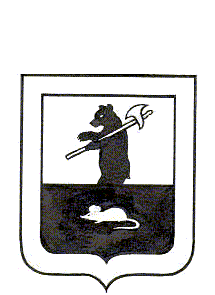 АДМИНИСТРАЦИЯ ГОРОДСКОГО ПОСЕЛЕНИЯ МЫШКИНПОСТАНОВЛЕНИЕг. Мышкин07.04. 2017                                                                                                      №  76Об утверждении  квалификационных требований к уровню профессионального образования, стажу муниципальной службы или работы по специальности, направлению подготовки, необходимым для замещения должностей муниципальной службы в  Администрации городского поселения МышкинВ соответствии со ст. 9 Федерального закона от 02.03.2007 № 25-ФЗ «О муниципальной службе в Российской Федерации, ст. 5  Закона  Ярославской области от 27.06.2007 № 46-з «О муниципальной службе в Ярославской области»,                                                    ПОСТАНОВЛЯЕТ:1. Утвердить прилагаемые квалификационные требования к уровню профессионального образования, стажу муниципальной службы или работы по специальности, направлению подготовки, необходимым для замещения должностей муниципальной службы в Администрации городского поселения Мышкин.2. Устанавливаемое в соответствии с пунктом 1 настоящего постановления квалификационное требование к уровню профессионального образования не ниже уровня специалитета, магистратуры для замещения высших и главных должностей муниципальной службы не применяется:2.1. к муниципальным служащим, замещающим указанные должности, и претендентам на замещение указанных должностей, получившим высшее профессиональное образование до 29 августа 1996 года;2.2. к муниципальным служащим, замещающим указанные должности на день вступления в силу Закона Ярославской области от 22.12.2016 № 89-з «О внесении изменений в отдельные законодательные акты Ярославской области в сфере государственной и муниципальной службы», имеющим высшее образование не выше бакалавриата (в отношении замещаемых должностей).3. Установить в должностных инструкциях муниципальных служащих квалификационные требования к знаниям и умениям, необходимым для исполнения должностных обязанностей, и квалификационные требования к специальности, направлению подготовки муниципального служащего, в зависимости от области и вида профессиональной служебной деятельности муниципального служащего.4. Организационно-правовому отделу Администрации городского поселения Мышкин в срок до 01.06.2017 года внести изменения в должностные инструкции муниципальных служащих в соответствии с настоящим постановлением и представить их на утверждение Главе городского поселения Мышкин.5. Контроль за исполнением настоящего постановления оставляю за собой.6. Настоящее постановление вступает в силу с момента его официального опубликования в газете «Волжские зори».Глава городского                                                                          поселения Мышкин                                                                    Е.В. ПетровПриложение к постановлению Администрации городского поселения Мышкинот  07.04.2017г.  № 76Квалификационные требования  к уровню профессионального образования, стажу муниципальной службы  или работы по специальности, направлению подготовки, необходимым для замещения должностей муниципальной службы в Администрации городского поселения МышкинВЫСШИЕ ДОЛЖНОСТИ МУНИЦИПАЛЬНОЙ СЛУЖБЫУровень профессионального образования:  высшее образование не ниже уровня специалитета, магистратуры;Стаж: не менее четырех лет стажа муниципальной службы или не менее пяти лет стажа работы по специальности, направлению подготовки.ГЛАВНЫЕ ДОЛЖНОСТИ МУНИЦИПАЛЬНОЙ СЛУЖБЫУровень профессионального образования:  высшее образование не ниже уровня специалитета, магистратуры;Стаж: не менее четырех лет стажа муниципальной службы или не менее пяти лет стажа работы по специальности, направлению подготовки.ВЕДУЩИЕ ДОЛЖНОСТИ МУНИЦИПАЛЬНОЙ СЛУЖБЫУровень профессионального образования: высшее образование;Стаж: не менее двух лет стажа муниципальной службы или не менее четырех лет стажа работы по специальности, направлению подготовки.ВЕДУЩИЕ ДОЛЖНОСТИ МУНИЦИПАЛЬНОЙ СЛУЖБЫдля лиц, имеющих дипломы специалиста или магистра с отличием,в течение трех лет со дня выдачи дипломаУровень профессионального образования: высшее образование;Стаж в течение трех лет со дня выдачи диплома: не менее одного года стажа муниципальной службы или стажа работы по специальности, направлению подготовки.СТАРШИЕ ДОЛЖНОСТИ МУНИЦИПАЛЬНОЙ СЛУЖБЫУровень профессионального образования: наличие профессионального образования;Стаж: квалификационные требования к стажу муниципальной службы или работы по специальности, направлению подготовки, необходимому для замещения указанных должностей, не предъявляются.МЛАДШИЕ ДОЛЖНОСТИ МУНИЦИПАЛЬНОЙ СЛУЖБЫУровень профессионального образования: наличие профессионального образования;Стаж: квалификационные требования к стажу муниципальной службы или работы по специальности, направлению подготовки, необходимому для замещения указанных должностей, не предъявляются.